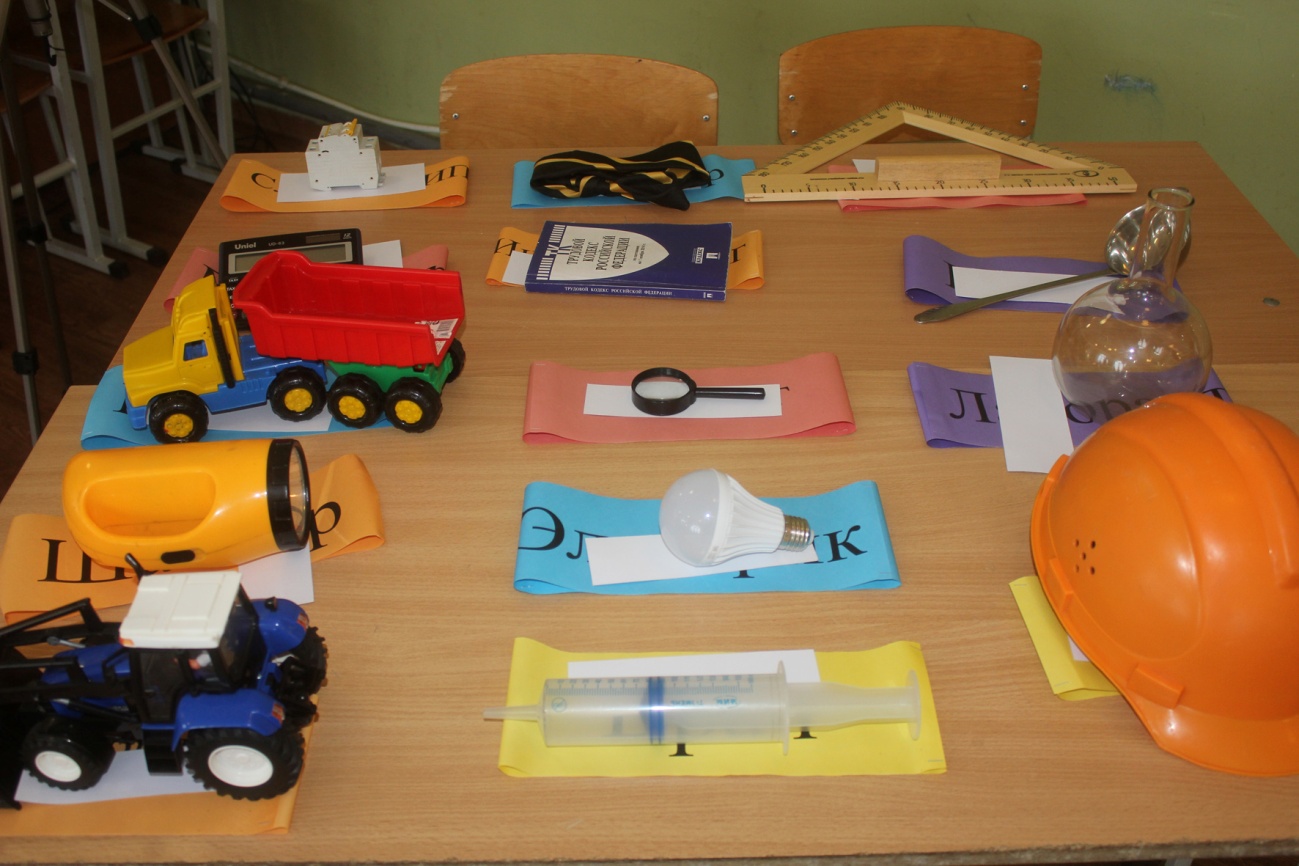 Рис 1. Реквизит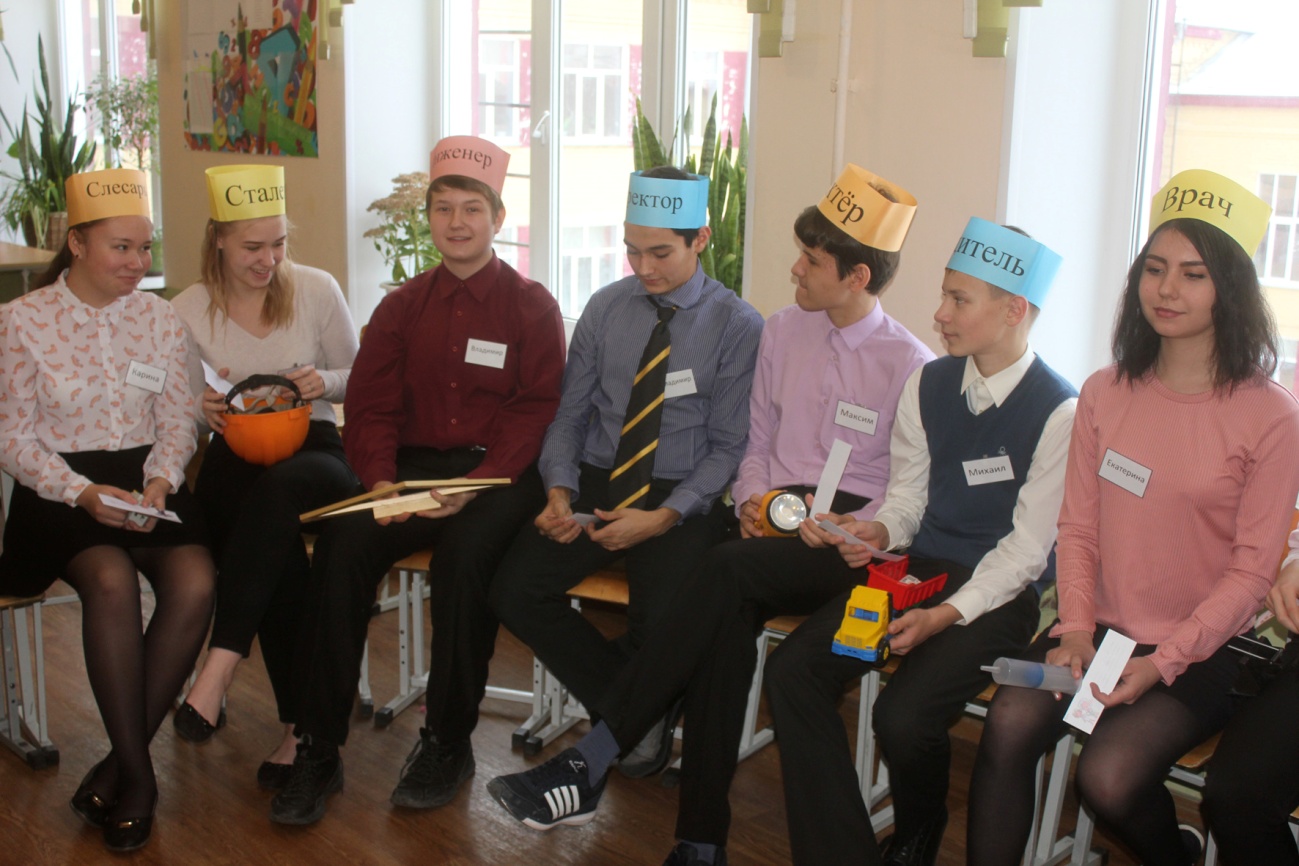 Рис 2. Подготовка актеров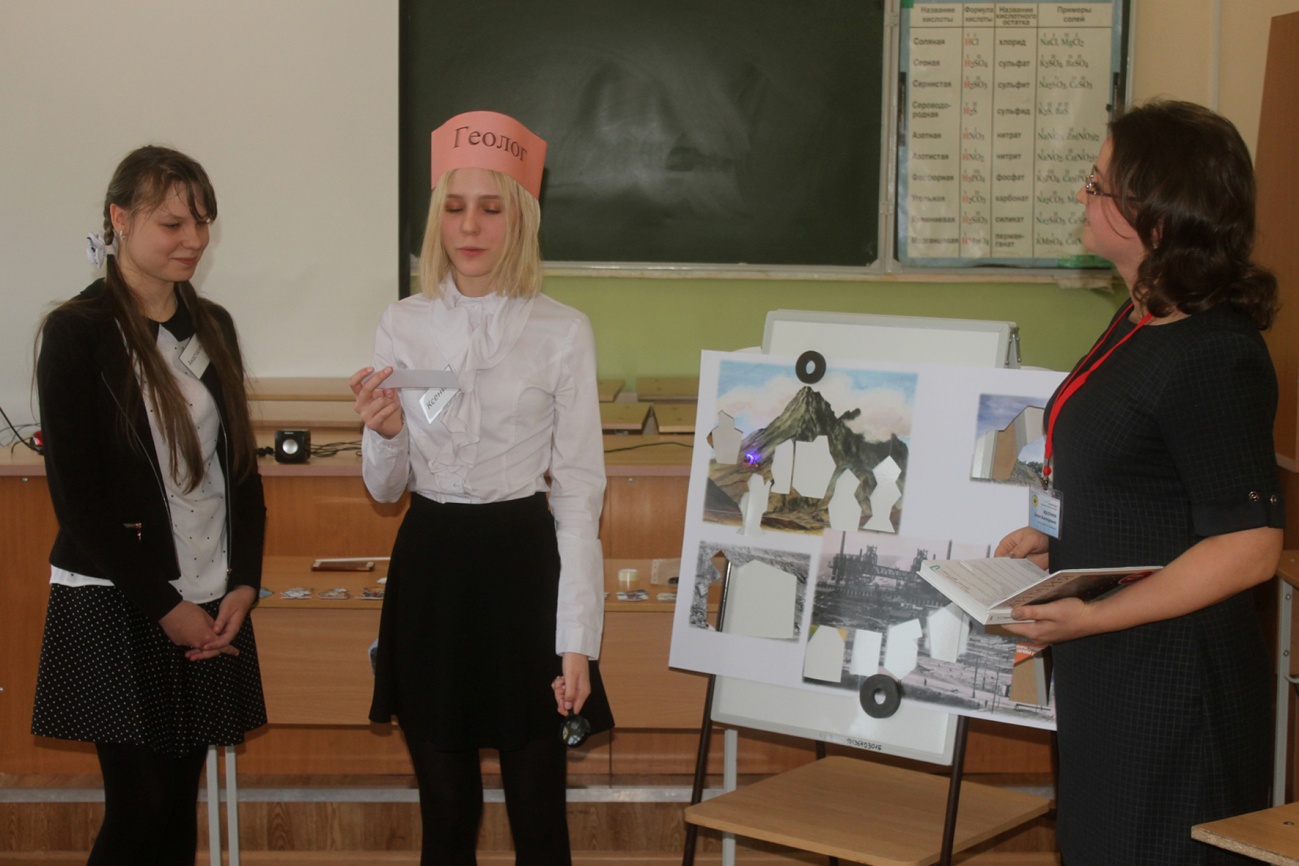 Рис 3. Спектакль начался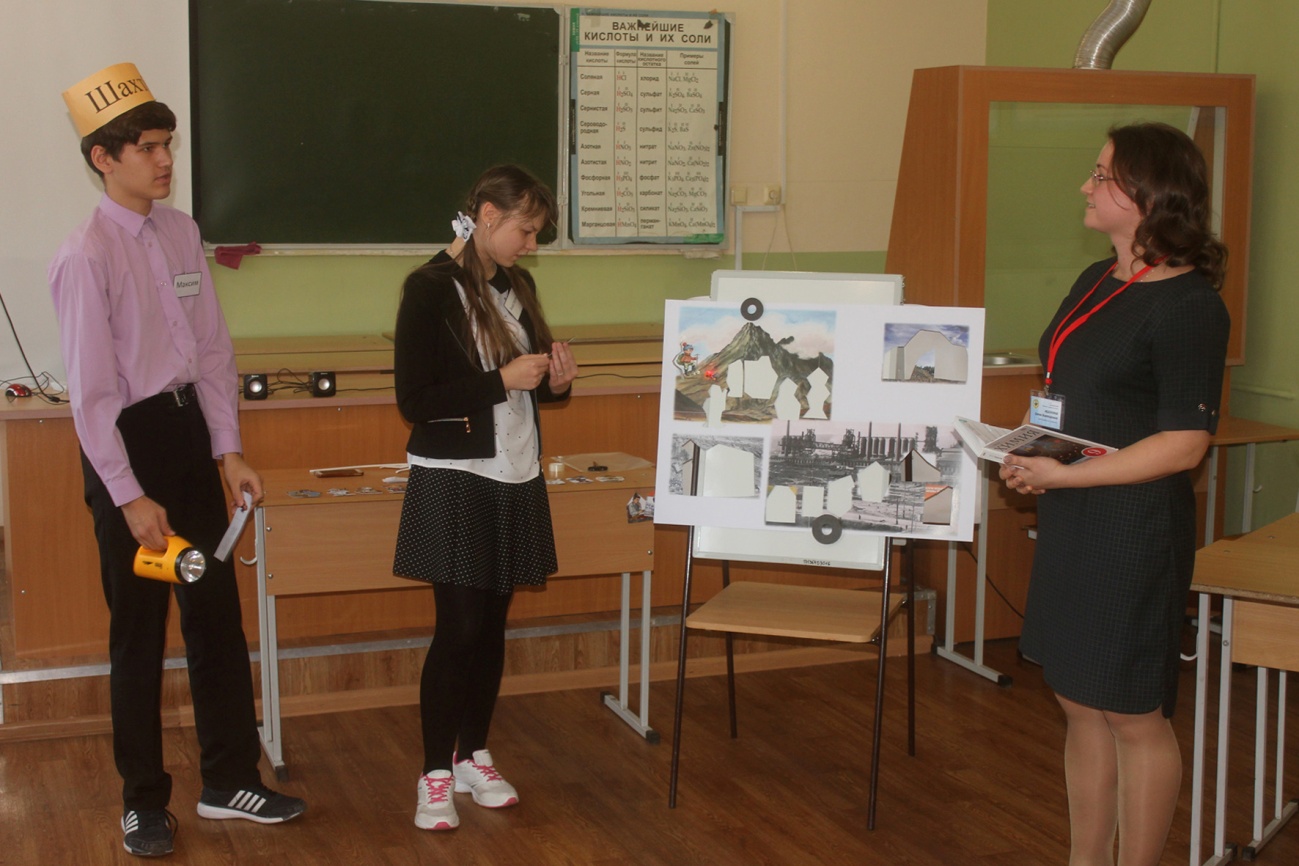 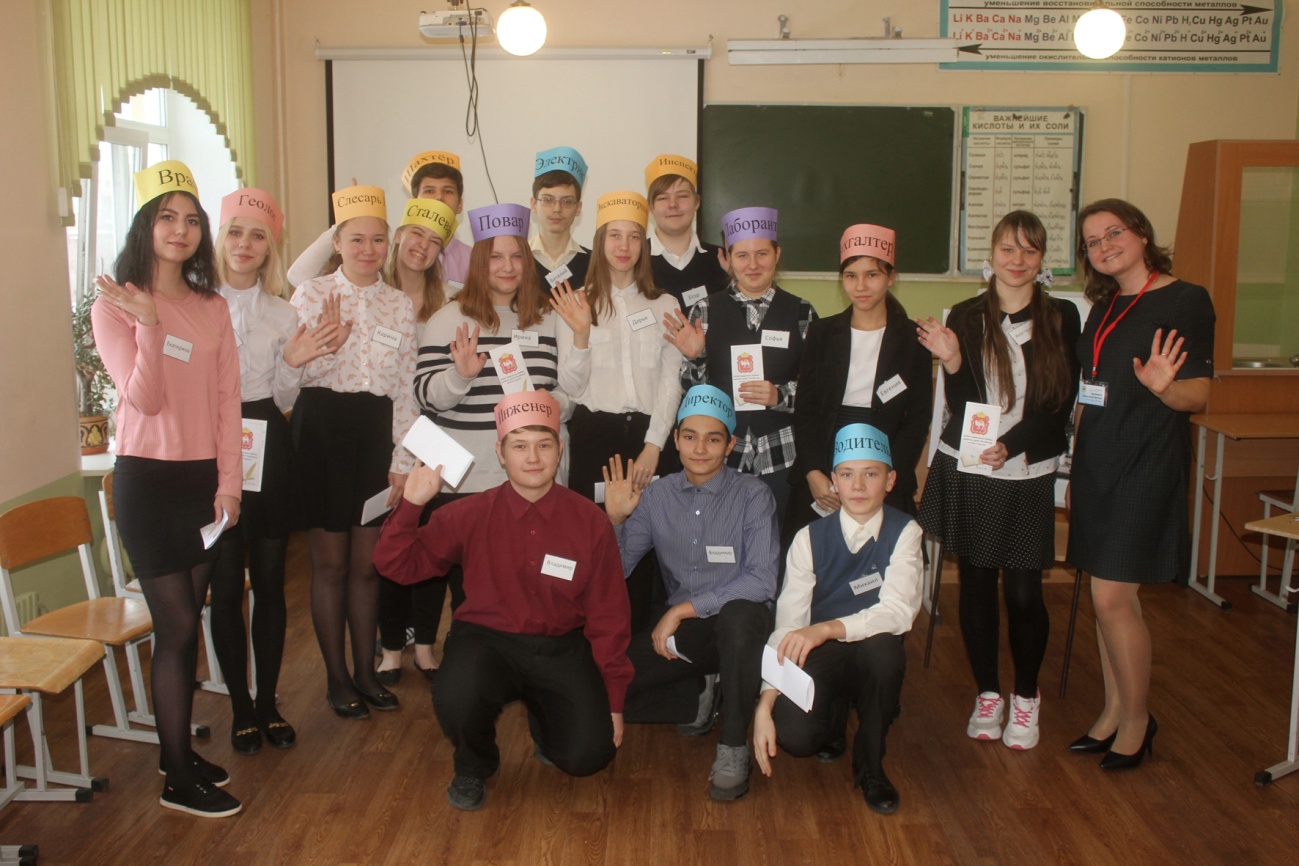 Рис 4. У нас все получилось